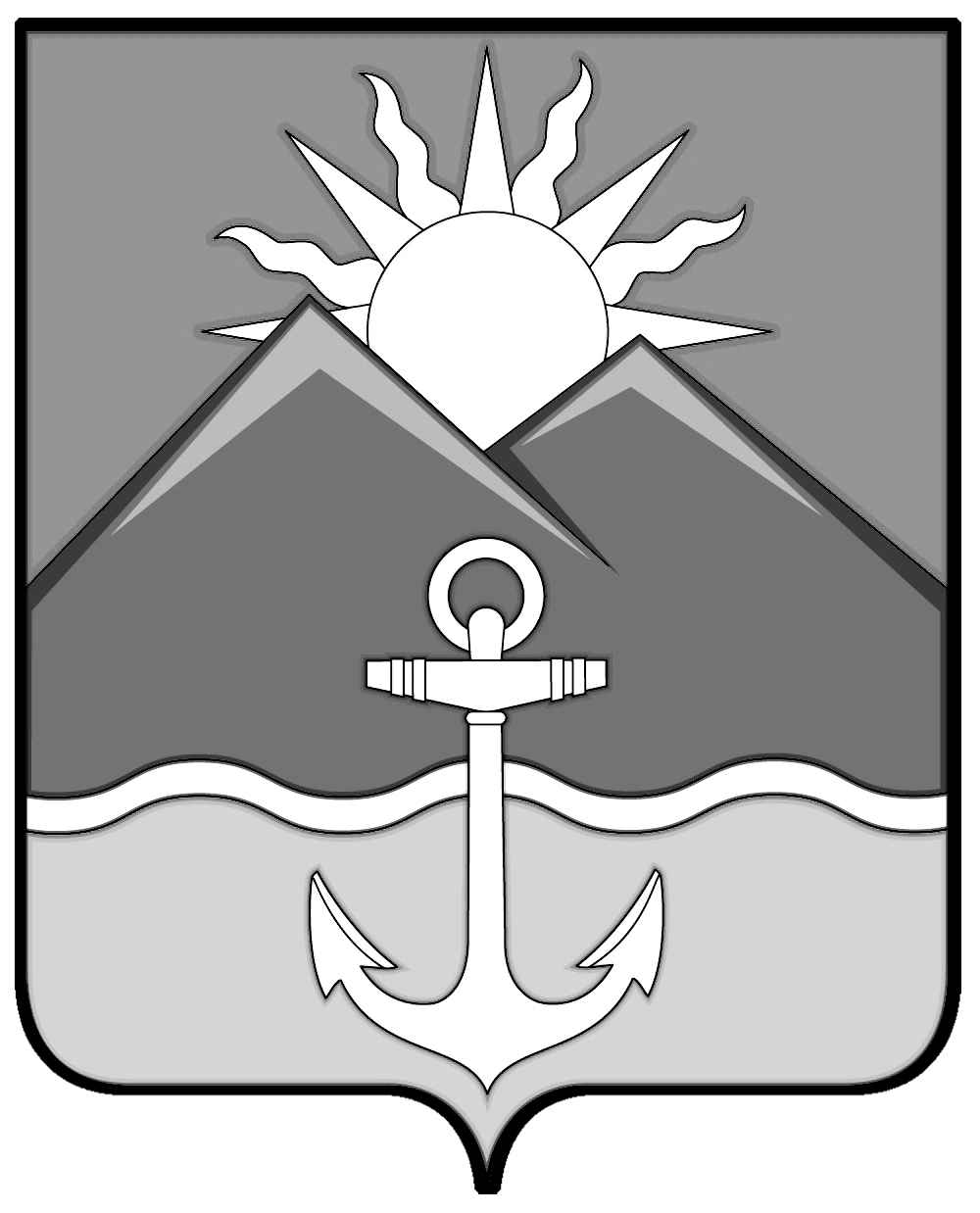 ДУМА ХАСАНСКОГО МУНИЦИПАЛЬНОГО ОКРУГАПРИМОРСКОГО КРАЯРЕШЕНИЕпгт Славянка09.02.2023                                             				                                          № 97Рассмотрев инициативу главы Хасанского муниципального округа о согласовании передачи в оперативное управление муниципальному бюджетному дошкольному образовательному учреждению «Центр развития ребенка – детский сад «Рыбачок»                    пгт Зарубино Хасанского муниципального округа недвижимого имущества, находящегося в собственности Хасанского муниципального округа Приморского края, в соответствии             с Уставом Хасанского муниципального округа Приморского края, 	Дума Хасанского муниципального округаРЕШИЛА:	1. Согласовать передачу в оперативное управление муниципальному бюджетному дошкольному образовательному учреждению «Центр развития ребенка – детский сад «Рыбачок» пгт Зарубино Хасанского муниципального округа» недвижимого имущества, находящегося в собственности Хасанского муниципального округа Приморского края: здание детского сада общей площадью 2068,1 кв.м., расположенное по адресу: Приморский край, Хасанский район, пгт Зарубино, ул.  Строительная, 24а для осуществления образовательной деятельности по программам дошкольного и дополнительного образования детей.	 2.  Настоящее решение вступает в силу со дня его принятия.Председатель Думы                                                                                                      Н.В. КарповаО согласовании в оперативное управление передачи муниципальному бюджетному дошкольному образовательному учреждению «Центр развития ребенка – детский сад «Рыбачок» пгт Зарубино Хасанского муниципального округа недвижимого имущества, находящегося в собственности Хасанского муниципального округа Приморского края 